Техническая информацияЗакрытие зимнего сезона 2022 – «Рогейн»19.03.2022Время и место старта Район соревнований: Стадион «Политехник», трасса «Тропа здоровья». Старт со стадиона «Политехник». Старт первых участников в 14:00. Старт общий.Параметры дистанции Способ передвижения: дистанция А – на лыжах или бегом                                        дистанция Б – бегом. Дистанция А: На местности стоит 25 пунктов. Каждый пункт имеет свою стоимость от 1 до 5 баллов. Стоимость каждого КП до старта известна не будет. После финиша будет вывешена контрольная карта. Контрольное время – 90 минут. Масштаб карты 1:15000.Дистанция Б: На местности стоит 13 пунктов. Каждый пункт имеет свою стоимость от 1 до 5 баллов. Стоимость каждого КП до старта известна не будет. После финиша будет вывешена контрольная карта. Контрольное время – 60 минут. Масштаб карты 1:7500.При превышении контрольного времени участникам будут начисляться штраф (подробная информация будет на старте).Лыжни прокатаны снегоходом «Буран» в 1-1,5 следа только на «Тропе здоровья». В районе стадиона лыжней нет. Во всех районах карты есть лыжная трасса, подготовленная ратраком. Перед стартом спортсменам необходимо произвести очистку чипа.Местность и карта Местность лощинного типа. Сильнопересеченная. Опасные места – крутые спуски. Внимание! Соревнования проводятся в выходной день! Будет очень много гуляющих! Убедительная просьба спортсменов быть осторожными при прохождении дистанции. 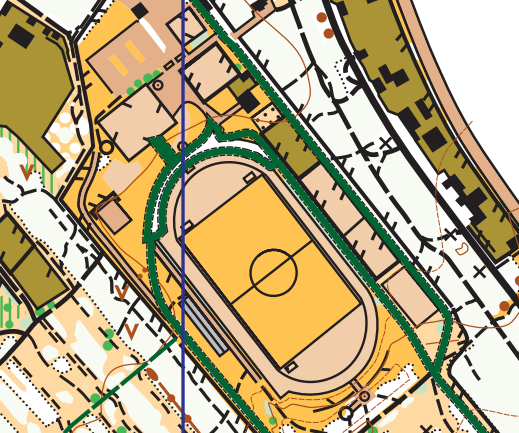 